Расписание уроков для 7 класса, 23-27 ноябряУрок Урок Время Время Предмет Способ*  Тема урокаРесурс ДомашнеезаданиеПонедельник, 23.11.2020118.30-9.008.30-9.00Англ.языкЭОРРазговор об увлечениях/работе. Диалогическая речь.Стр.32 упр.2 –прослушать диалог,  вставить реплики в диалог справа (упр.4).https://edu.skysmart.ru/student/dotiromixoНе предусмотреноПонедельник, 23.11.2020Индивидуальные консультации по предметуИндивидуальные консультации по предметуИндивидуальные консультации по предметуИндивидуальные консультации по предметуИндивидуальные консультации по предметуИндивидуальные консультации по предметуИндивидуальные консультации по предметуИндивидуальные консультации по предметуИндивидуальные консультации по предметуПонедельник, 23.11.2020229.30-10.009.30-10.00Русский языкЭОР (РЭШ)УМКОдна и две буквы н в суффиксах страдательных причастий и в кратких отглагольных прилагательных.Видеоурок смотрим https://resh.edu.ru/subject/lesson/2274/main/ упр.142, 146Не предусмотреноПонедельник, 23.11.2020Индивидуальные консультации по предметуИндивидуальные консультации по предметуИндивидуальные консультации по предметуИндивидуальные консультации по предметуИндивидуальные консультации по предметуИндивидуальные консультации по предметуИндивидуальные консультации по предметуИндивидуальные консультации по предметуИндивидуальные консультации по предметуПонедельник, 23.11.20203310.30-11.0010.30-11.00Биология Самостоятельная работа по УМКПапоротникообразные.читать пр. 15, выучить материал представленный в презентации, задание на слайде 24 выполнить письменно в тетради на оценку.Не предусмотреноПонедельник, 23.11.2020Индивидуальные консультации по предметуИндивидуальные консультации по предметуИндивидуальные консультации по предметуИндивидуальные консультации по предметуИндивидуальные консультации по предметуИндивидуальные консультации по предметуИндивидуальные консультации по предметуИндивидуальные консультации по предметуИндивидуальные консультации по предметуПонедельник, 23.11.20204411.30-12.0011.30-12.00Физическая культура Самостоятельная работаПостроение и перестроение на месте. Выполнение команд "Пол-оборота направо!",  "Пол-оборота налево!", "Полшага!", "Полный шаг!".Просмотреть учебный материал: https://youtu.be/qxzlRo__-oQНе предусмотреноПонедельник, 23.11.202012.00-12.30 обед 12.00-12.30 обед 12.00-12.30 обед 12.00-12.30 обед 12.00-12.30 обед 12.00-12.30 обед 12.00-12.30 обед 12.00-12.30 обед 12.00-12.30 обед Понедельник, 23.11.20205512.30-13.0012.30-13.00География ЭОРПрактическая работаОкеанические течения Пр/р№10 «Характеристика течения Западных ветров с использованием карты по плану»https://yandex.ru/video/preview?text=география%207кл%20Океанические%20течения&path=wizard&parent-reqid=1605871817545168-1456503977359341145800163-production-app-host-man-web-yp-8&wiz_type=vital&filmId=7801145622873256065 Посмотреть видеоурок, выполнить зад.7с.59 письменно(карты с.244-245 учебника)Не предусмотреноПонедельник, 23.11.2020Индивидуальные консультации по предметуИндивидуальные консультации по предметуИндивидуальные консультации по предметуИндивидуальные консультации по предметуИндивидуальные консультации по предметуИндивидуальные консультации по предметуИндивидуальные консультации по предметуИндивидуальные консультации по предметуИндивидуальные консультации по предмету6613.30-14.0013.30-14.00Литература УМКМ. Ю. Лермонтов. Слово о поэте. «Песня про царя Ивана Васильевича, молодого опричника и удалого купца Калашникова».Прочитать с.137 - 158Не предусмотреноЗанятия по интересамЗанятия по интересамЗанятия по интересамЗанятия по интересамЗанятия по интересамЗанятия по интересамЗанятия по интересамЗанятия по интересамЗанятия по интересамЗанимательная историяЗанимательная историяЗанимательная историяЗанимательная историяЗанимательная историяНе предусмотреноВторник, 24.11.2020Вторник, 24.11.2020118.30-9.008.30-9.00Алгебра УМКРешение уравненийС.110-111 читать, №360(г,е) Не предусмотреноВторник, 24.11.2020Индивидуальные консультации по предметуИндивидуальные консультации по предметуИндивидуальные консультации по предметуИндивидуальные консультации по предметуИндивидуальные консультации по предметуИндивидуальные консультации по предметуИндивидуальные консультации по предметуИндивидуальные консультации по предметуИндивидуальные консультации по предметуВторник, 24.11.2020229.30-10.009.30-10.00Русский язык УМКМорфологический разбор причастия.п.25, упр.152Не предусмотреноВторник, 24.11.2020Индивидуальные консультации по предметуИндивидуальные консультации по предметуИндивидуальные консультации по предметуИндивидуальные консультации по предметуИндивидуальные консультации по предметуИндивидуальные консультации по предметуИндивидуальные консультации по предметуИндивидуальные консультации по предметуИндивидуальные консультации по предметуВторник, 24.11.20203310.30-11.0010.30-11.00Алгебра УМКРешение задач с помощью уравнений№365(г,е) №379(а)Не предусмотреноВторник, 24.11.2020Индивидуальные консультации по предметуИндивидуальные консультации по предметуИндивидуальные консультации по предметуИндивидуальные консультации по предметуИндивидуальные консультации по предметуИндивидуальные консультации по предметуИндивидуальные консультации по предметуИндивидуальные консультации по предметуИндивидуальные консультации по предметуВторник, 24.11.20204411.30-12.0011.30-12.00Физика Не предусмотреноВторник, 24.11.202012.00-12.30 обед 12.00-12.30 обед 12.00-12.30 обед 12.00-12.30 обед 12.00-12.30 обед 12.00-12.30 обед 12.00-12.30 обед 12.00-12.30 обед 12.00-12.30 обед Вторник, 24.11.20205512.30-13.0012.30-13.00История РоссииУМККультура и повседневная жизнь народов России в XVI в.Стр. 100 – 111 – прочитать.Не предусмотреноВторник, 24.11.2020Индивидуальные консультации по предметуИндивидуальные консультации по предметуИндивидуальные консультации по предметуИндивидуальные консультации по предметуИндивидуальные консультации по предметуИндивидуальные консультации по предметуИндивидуальные консультации по предметуИндивидуальные консультации по предметуИндивидуальные консультации по предметуВторник, 24.11.20206613.30-14.0013.30-14.00Англ.языкЭОРВыполнение упражнений в формате ОГЭhttps://edu.skysmart.ru/student/legatovasiподготовка к тестуНе предусмотреноВторник, 24.11.2020Индивидуальные консультацииИндивидуальные консультацииИндивидуальные консультацииИндивидуальные консультацииИндивидуальные консультацииИндивидуальные консультацииИндивидуальные консультацииИндивидуальные консультацииИндивидуальные консультацииВторник, 24.11.20207714.30-15.0014.30-15.00Физическая культураСамостоятельная работаКувырок вперед в стойку на лопатках; стойка на голове с согнутыми руками (мал); кувырок назад в полушпагат (дев).Просмотреть учебный материал: https://yandex.ru/video/preview/?filmId=16195365827383060650&url=http%3A%2F%2Fok.ru%2Fvideo%2F2582928232709&text=%D0%9A%D1%83%D0%B2%D1%8B%D1%80%D0%BE%D0%BA%20%D0%B2%D0%BF%D0%B5%D1%80%D0%B5%D0%B4%20%D1%87%D0%B5%D1%80%D0%B5%D0%B7%20%22%D0%B1%D0%B5%D1%80%D0%B5%D0%B7%D0%BA%D1%83%22&path=sharelinkhttps://yandex.ru/video/preview?filmId=10074560784205417312&url=http%3A%2F%2Fwww.youtube.com%2Fwatch%3Fv%3DNhUuYYQUMg0&text=%D0%9C%D0%B5%D1%82%D0%BE%D0%B4%D0%B8%D0%BA%D0%B0%20%D0%BE%D0%B1%D1%83%D1%87%D0%B5%D0%BD%D0%B8%D1%8F%20%D1%81%D1%82%D0%BE%D0%B9%D0%BA%D0%B5%20%D0%BD%D0%B0%20%D0%B3%D0%BE%D0%BB%D0%BE%D0%B2%D0%B5&path=sharelinkНе предусмотреноВторник, 24.11.2020Занятия по интересамЗанятия по интересамЗанятия по интересамЗанятия по интересамЗанятия по интересамЗанятия по интересамЗанятия по интересамЗанятия по интересамЗанятия по интересамВторник, 24.11.2020Не предусмотреноСреда, 25.11.2020118.30-9.008.30-9.00Информатика ЭОРУрок Цифры «Нейросети и коммуникации»https://урокцифры.рф/lessons/neural-networks-and-communicationsПопробуй свои силы в тренажереУровень для опытных специалистов. Результат выслать в личку, а сертификат выслать в почту Olegser82@mail.ruНе предусмотреноСреда, 25.11.2020Индивидуальные консультации по предметуИндивидуальные консультации по предметуИндивидуальные консультации по предметуИндивидуальные консультации по предметуИндивидуальные консультации по предметуИндивидуальные консультации по предметуИндивидуальные консультации по предметуИндивидуальные консультации по предметуИндивидуальные консультации по предметуСреда, 25.11.2020229.30-10.009.30-10.00Геометрия УМК/ЭОРПризнаки равенства треугольниковПовторять п.15-17, вопросы 10-12 (Бутузов), №36(е) №38(в) №40(в)Не предусмотреноСреда, 25.11.2020Индивидуальные консультации по предметуИндивидуальные консультации по предметуИндивидуальные консультации по предметуИндивидуальные консультации по предметуИндивидуальные консультации по предметуИндивидуальные консультации по предметуИндивидуальные консультации по предметуИндивидуальные консультации по предметуИндивидуальные консультации по предметуСреда, 25.11.20203310.30-11.0010.30-11.00Русский языкУМКЭОР (РЭШ)Слитное и раздельное написание не с причастиями.Смотрим видеоурок https://resh.edu.ru/subject/lesson/2273/start/ п.26, упр.154, 155, 157Не предусмотреноСреда, 25.11.2020Индивидуальные консультации по предметуИндивидуальные консультации по предметуИндивидуальные консультации по предметуИндивидуальные консультации по предметуИндивидуальные консультации по предметуИндивидуальные консультации по предметуИндивидуальные консультации по предметуИндивидуальные консультации по предметуИндивидуальные консультации по предметуСреда, 25.11.20204411.30-12.0011.30-12.00Русский языкЭОР Слитное и раздельное написание не с причастиями.тест на сайте Видеоурок https://videouroki.net/et/pupil  (заходим под своим личным паролем, пароль вышлю каждому лично) Тест выполняем один раз! Время на выполнение ограничено (10 минут))Не предусмотреноСреда, 25.11.202012.00-12.30 обед12.00-12.30 обед12.00-12.30 обед12.00-12.30 обед12.00-12.30 обед12.00-12.30 обед12.00-12.30 обед12.00-12.30 обед12.00-12.30 обедСреда, 25.11.20205512.30-13.0012.30-13.00Физика Не предусмотреноСреда, 25.11.2020Индивидуальные консультации по предметуИндивидуальные консультации по предметуИндивидуальные консультации по предметуИндивидуальные консультации по предметуИндивидуальные консультации по предметуИндивидуальные консультации по предметуИндивидуальные консультации по предметуИндивидуальные консультации по предметуИндивидуальные консультации по предмету6613.30-14.0013.30-14.00Технология ЭОРПрактическая работаТехнологии приготовления мучных кондитерских изделий.https://yandex.ru/video/preview/?filmId=5693241881021465721&text=рулеты+без+выпечки+сладкие смотрим видео и готовим (БЕЗ ВЫПЕЧКИ)Не предусмотрено7714.30-15.0014.30-15.00ТехнологияЭОРПрактическая работаТехнологии приготовления мучных кондитерских изделий.https://yandex.ru/video/preview/?filmId=18266725716185847984&text=рулеты+без+выпечки+сладкие&url=http%3A%2F%2Ffrontend.vh.yandex.ru%2Fplayer%2F13353971318435895793 смотрим видео и готовим(С ВЫПЕЧКОЙ)Занятия по интересамЗанятия по интересамЗанятия по интересамЗанятия по интересамЗанятия по интересамЗанятия по интересамЗанятия по интересамЗанятия по интересамЗанятия по интересамСпортивные игрыСпортивные игрыСпортивные игрыСпортивные игрыСпортивные игрыНе предусмотреноЧетверг, 26.11.2020118.30-9.008.30-9.00Музыка Не предусмотреноЧетверг, 26.11.2020Индивидуальные консультации по предметуИндивидуальные консультации по предметуИндивидуальные консультации по предметуИндивидуальные консультации по предметуИндивидуальные консультации по предметуИндивидуальные консультации по предметуИндивидуальные консультации по предметуИндивидуальные консультации по предметуИндивидуальные консультации по предметуЧетверг, 26.11.2020229.30-10.009.30-10.00ГеометрияУМК/ЭОРПризнаки равенства треугольниковАтанасян (синий), №124, №126Не предусмотреноЧетверг, 26.11.2020Индивидуальные консультации по предметуИндивидуальные консультации по предметуИндивидуальные консультации по предметуИндивидуальные консультации по предметуИндивидуальные консультации по предметуИндивидуальные консультации по предметуИндивидуальные консультации по предметуИндивидуальные консультации по предметуИндивидуальные консультации по предметуЧетверг, 26.11.20203310.30-11.0010.30-11.00Обществознание Самостоятельная работаДля чего нужна дисциплина. УМК (Учебник). § 7. Прочитать и выписать в тетрадь следующие значения: что относится к правоохранительным органам; что такое правосудие; что такое презумпция невинности; как называется статуя богини правосудия; основные принципы деятельности полиции.Не предусмотреноЧетверг, 26.11.2020Индивидуальные консультации по предметуИндивидуальные консультации по предметуИндивидуальные консультации по предметуИндивидуальные консультации по предметуИндивидуальные консультации по предметуИндивидуальные консультации по предметуИндивидуальные консультации по предметуИндивидуальные консультации по предметуИндивидуальные консультации по предметуЧетверг, 26.11.20204411.30-12.0011.30-12.00Литература УМКМ. Ю. Лермонтов. Слово о поэте. «Песня про царя Ивана…» Нравственный поединок героев. Защита человеческого достоинства и нравственных идеалов.Составить цитатную характеристику Калашникова и Кирибеевича (письменно)Не предусмотреноЧетверг, 26.11.202012.00-12.30 обед12.00-12.30 обед12.00-12.30 обед12.00-12.30 обед12.00-12.30 обед12.00-12.30 обед12.00-12.30 обед12.00-12.30 обед12.00-12.30 обедЧетверг, 26.11.20205512.30-13.0012.30-13.00История РоссииУМККультура и повседневная жизнь народов России в XVI в.Выписать все слова выделенные курсивом и (или) жирным шрифтом и дать им определенияНе предусмотреноЧетверг, 26.11.2020Индивидуальные консультации по предметуИндивидуальные консультации по предметуИндивидуальные консультации по предметуИндивидуальные консультации по предметуИндивидуальные консультации по предметуИндивидуальные консультации по предметуИндивидуальные консультации по предметуИндивидуальные консультации по предметуИндивидуальные консультации по предметуЧетверг, 26.11.20206613.30-14.0013.30-14.00Англ.языкЭОРПовторение по теме «Внешность и характер»https://videouroki.net/tests/spotlight-7-module-3-progress-check.htmlтест (фото о результате)Не предусмотреноЧетверг, 26.11.2020Занятия по интересамЗанятия по интересамЗанятия по интересамЗанятия по интересамЗанятия по интересамЧетверг, 26.11.2020Пятница, 27.11.2020Пятница, 27.11.2020118.30-9.008.30-9.00Алгебра УМК/ЭОРРешение задач с помощью уравненийС.115-116 читать, №№388(б) №389(б) №403(б) – обязательно, №390(б) – по желаниюНе предусмотреноПятница, 27.11.2020Индивидуальные консультации по предметуИндивидуальные консультации по предметуИндивидуальные консультации по предметуИндивидуальные консультации по предметуИндивидуальные консультации по предметуИндивидуальные консультации по предметуИндивидуальные консультации по предметуИндивидуальные консультации по предметуИндивидуальные консультации по предметуПятница, 27.11.2020229.30-10.009.30-10.00География ЭОРРеки и озера Земли https://resh.edu.ru/subject/lesson/1662/main/ Посмотреть видеоурок, выполнить тренировочные заданияНе предусмотреноПятница, 27.11.2020Пятница, 27.11.20203310.30-11.0010.30-11.00Биология Самостоятельная работа по УМК, с помощью ЭОРРоль папоротников, хвощей, плаунов в образовании древних лесов.читать пр. 16, отвечать на вопросы после пр. устно, повторить пр.12-15.Не предусмотреноПятница, 27.11.2020Индивидуальные консультации по предметуИндивидуальные консультации по предметуИндивидуальные консультации по предметуИндивидуальные консультации по предметуИндивидуальные консультации по предметуИндивидуальные консультации по предметуИндивидуальные консультации по предметуИндивидуальные консультации по предметуИндивидуальные консультации по предметуПятница, 27.11.2020411.30-12.0011.30-12.00ОБЖОБЖРекомендации населению по действиям при угрозе и во время наводнения.Учебник п.4.3 стр.94 читать, письменно 2 вопрос из - "Проверьте себя" видео будет в группеНе предусмотреноПятница, 27.11.2020Индивидуальные консультации по предметуИндивидуальные консультации по предметуИндивидуальные консультации по предметуИндивидуальные консультации по предметуИндивидуальные консультации по предметуИндивидуальные консультации по предметуИндивидуальные консультации по предметуИндивидуальные консультации по предметуИндивидуальные консультации по предметуПятница, 27.11.2020512.30-13.0012.30-13.00ИЗОИЗОСамостоятельная работа.Сюжет и содержание в картине.Посмотреть презентацию, выписать определение сюжета и содержания в тетрадь.Не предусмотреноПятница, 27.11.2020Индивидуальные консультации по предметуИндивидуальные консультации по предметуИндивидуальные консультации по предметуИндивидуальные консультации по предметуИндивидуальные консультации по предметуИндивидуальные консультации по предметуИндивидуальные консультации по предметуИндивидуальные консультации по предметуИндивидуальные консультации по предметуПятница, 27.11.2020613.30-14.0013.30-14.00Проектная деятельностьПроектная деятельностьСамостоятельная работаВиды ресурсов. с. 22 РТ выполнить задание № 1 (рассмотреть учебник по обществознанию), с. 24 знать виды каталогов.Не предусмотреноПятница, 27.11.2020Занятия по интересамЗанятия по интересамЗанятия по интересамЗанятия по интересамЗанятия по интересамЗанятия по интересамЗанятия по интересамЗанятия по интересамЗанятия по интересамПятница, 27.11.2020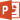 